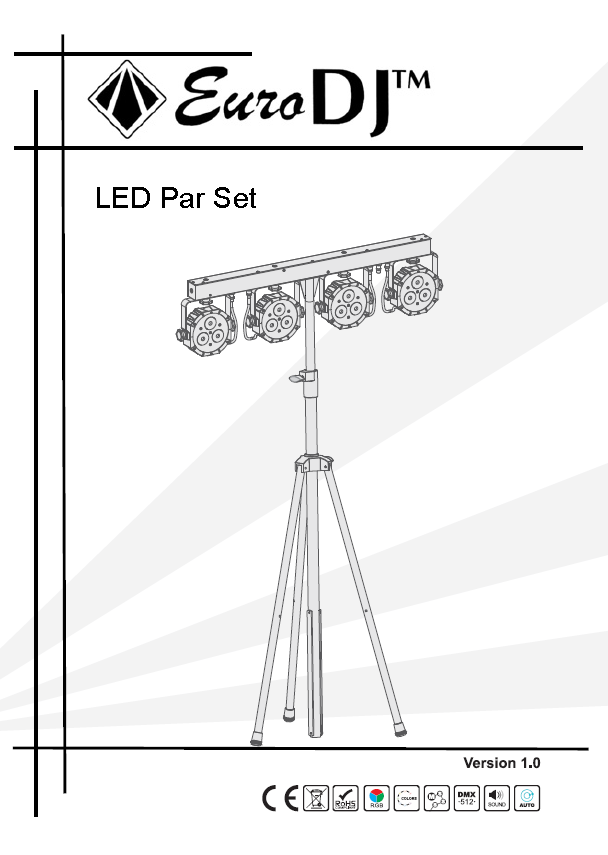 Инструкция по распаковкеОзнакомьтесь с руководством перед использованиемУважаемый пользователь, благодарим за выбор нашего лазерного устройства. Мы надеемся, что этот совершенно новый продукт вам понравится. Перед запуском настоящего устройства внимательно изучите инструкцию.  Предупреждающая информация	Пожалуйста, обратите внимание на предупреждения, выделенные жирным шрифтом, которые обеспечат безопасную и бесперебойную работу. Это очень важные предупреждения.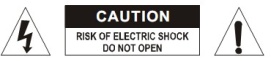  Внимание: Во избежание поражением электрическим током запрещается вскрывать корпус прибора для выполнения самостоятельного ремонта.  Для ремонта и технического обслуживания лазерного проектора обращайтесь только в сервисный центр.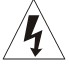 Символ молнии со стрелкой внутри равностороннего треугольника предупреждает о наличии изолированного «опасного напряжения» внутри корпуса изделия, которые могут быть достаточной величины, чтобы представлять опасность поражения электрическим током.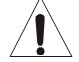 Восклицательный знак в равностороннем треугольнике предупреждает пользователя о наличии важных замечаний по эксплуатации и техническому обслуживанию (ремонту) в мануалах к этому прибору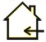 Устройство предназначено для установки только внутри помещенийИзучите инструкцию.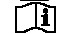  Внимание! Указывает на важную информацию на случай особых ситуаций.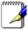 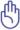 Важно! Указывает на важную информацию для защиты людей в случае неисправности лазераИнструкции по распаковкеСразу после получения устройства, осторожно распакуйте картонную коробку и убедитесь в наличии всех деталей и их надлежащем состоянии. При обнаружении любой неисправности или повреждении, немедленно сообщите поставщику об этом. Сохраняйте упаковку и все упаковочные материалы. В случае необходимости, устройство должно быть возвращено производителю в оригинальной упаковке. 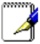 Внимание!Это устройство находится в идеальном состоянии. При распаковке проверьте наличие всех принадлежностей и отсутствие повреждений. Пользователь должен следовать этой инструкции  при работе с прибором и внимательно изучить рекомендации по лазерной безопасности. Перед включением устройства должны быть соблюдены все инструкции по эксплуатации и установке. Неправильное использование прибора может повлечь за собой отмену гарантийных обязательств. Соблюдайте осторожность при передвижении прибора, чтобы избежать повреждений. Комплект поставкиВ упаковочной таре содержатся следующие элементы:  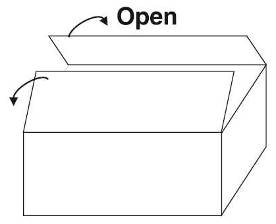 Инструкция по технике безопасности  Распакуйте устройство и перед использованием проверьте, нет ли внешних повреждений.Перед подачей напряжения к устройству убедитесь, что напряжение питающей сети соответствует паспортным характеристикам устройства. Прибор предназначен только для использования внутри помещения. Используйте его только в сухом месте. Не подвергайте устройство воздействию дождя и влаги. Это может вызвать поражение электрическим током или пожар.Прибор должен быть установлен в месте с нормальными условиями вентиляции, на расстоянии не менее 50 см от поверхностей. Следует убедиться, что все вентиляционные отверстия открыты. Отключайте устройство от сети перед проведением технического обслуживания или ремонтных работ.Замените предохранитель только на предохранитель того же типа. Никогда не используйте любой другой тип предохранителя. В случае любых неполадок во время работы немедленно прекратите использование устройства. Никогда не пытайтесь отремонтировать устройство самостоятельно. Ремонт, выполненный неквалифицированным лицом, может привести к повреждению или неисправности. Обращайтесь в ближайший авторизованный центр технической поддержки. Всегда используйте запасные части того же типа. Внутри прибора нет частей, подлежащих самостоятельной замене. Нельзя открывать корпус и пытаться производить ремонт самостоятельно. В случае возникновения проблем следует связаться с продавцом.НИКОГДА не используйте прибор в следующих условиях:>		В местах, подверженных вибрации или ударам.>		При температуре выше 45 ° C или менее -20 ° C.>		В местах, подверженных воздействию повышенной влажности (идеальное состояние от 0% до 90%).Установка 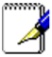 Внимание! Установка может проводиться только квалифицированными специалистами. Неправильная установка может привести к серьезным травмам и повреждениям. Используйте только сертифицированные материалы. Установленное оборудование должно регулярно проверяться на предмет безопасности. Убедитесь, что во время установки в помещении нет посторонних людей.Устанавливайте прибор в хорошо проветриваемом месте, вдали от легковоспламеняющихся материалов и  жидкостей. Минимальное расстояние между прибором и стеной должно быть более 50 см.Во время установки прибора в помещении не должны находятся посторонние люди.Перед монтажом убедитесь, что крепление может выдержать без деформации вес в 10 раз превышающий вес устройства. Устройство должно быть хорошо зафиксировано; любые колебания устройства могут быть опасны.Не закрывайте вентиляционные отверстия во избежание перегрева.Инструкция по эксплуатации：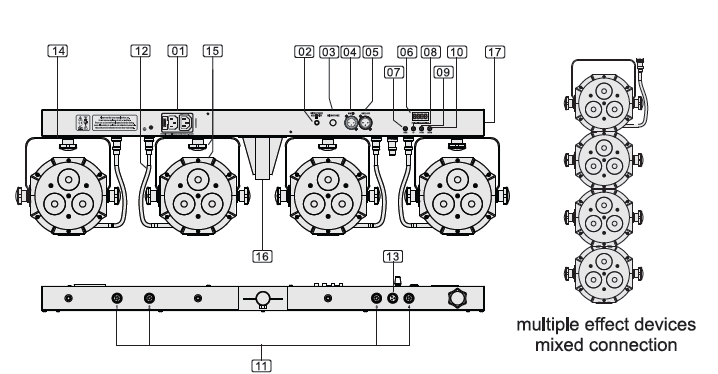 Инструкция по работе с меню Устройство имеет шесть режимов работы:Режим Auto - Встроенные программы, которые не управляются ножной педалью. Режим Manual – смешивание цветов RGB Режим Audio  – автоматическая встроенная программа звуковой анимации. Режим DMX512 – управление DMX512 через контроллерРежим Foot Switch – управление программами при помощи педали переключения.Режим Ob3 – этот режим позволяет управлять устройством с помощью 3 DMX каналов RGBГЛАВНОЕ МЕНЮ: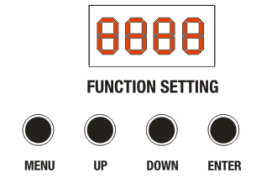 Для выбора любого из пунктов меню, нажмите кнопку MENU для входа в необходимый режим.Нажмите ENTER для подтверждения.Используйте кнопки DOWN (вниз) and UP (вверх) для выбора опций.Подождите 20 секунд. Этот продукт имеет функцию памяти. При первичном переключении на режим DMX, по умолчанию дисплей будет отображать ”A001”. При следующем включении предыдущие настройки будут сохранены.Педаль переключения2 педалиЛевая педаль - затемнение Одно нажатие на левую педаль приведёт к полному выключению.При повторном нажатии левой педали загорится свет, и вернутся предыдущие настройки, на дисплее появится надпись OFF. Использование правой педали  Нажмите педаль для настройки встроенных программ.Автоматические программы 1-12 и ALL. При выборе программы, на дисплее отобразятся соответствующие надписи «APon -> Ap01 -> AP02 -> AP03 -> AP04 -> AP05 -> AP06 -> AP07 -> AP08 -> AP09 -> AP10 -> AP11 -> AP12 -> ALL» Ещё раз нажмите на педаль, чтобы войти в режимы R ->G ->B ->RG ->GB ->RB ->RGB ->.Ввод режимаРежим DMX512: Для получения контроллера DMX512 и синхронизации данных.Режим Auto: В автоматическом режиме можно настроить 12 опций от AP01 до AP12, в каждой из которых можно настроить свою скорость.Режим Manual: В этом режиме можно настроить ручное управление цветами RGB и скоростью строба. На дисплее появятся надписи r-00 - r08, отображающие изменение яркости красного светодиода, g-00 - g08, отображающие изменение яркости зелёного светодиода, b-00 - b08, отображающие яркость синего светодиода и F-00 - F-08, отображающие скорость строба.Режим Audio mode: В Audio режиме можно настроить чувствительность от SP00 до SP03 с помощью  рычага на задней панели устройства. Режим Foot Switch: 12 режимов работы.AP01-AP12: внутренние автоматические программы.ALL: одновременная работа всех внутренних программ.  Таблица каналов DMX На первом канале  DMX запрограммировано несколько дополнительных режимов работы. Перед началом работы с другими DMX каналами, проверьте правильность установки режима (значений) на первом канале. 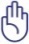 Выбор режима работыВажно! Установка должна осуществляться только квалифицированным персоналом. Автономный режим Автономный режим: Вы можете выбрать между Auto, Manual и Audio режимами. Используйте кнопки MENU, UP, DOWN и ENTER для выбора нужного режима.Автономные ведущий/подчинённый режимыСоединение нескольких устройств без контроллера DMXНастройка ведущего устройстваНажмите кнопку меню, чтобы выбрать нужный режим RGB: auto,sound или manual Нажмите ENTER для подтверждения настроек.Настройка ведомого устройстваНажмите кнопку menu пока не отобразиться A*** Используйте кнопки UP/DOWN для выбора A001Нажмите ENTER для подтверждения настроек.Все ведомые устройства должны быть установлены на A001. Обратите внимание, что только один блок должен быть установлен в качестве ведущего. Подчинённые устройства будут управляться ведущим.Педаль должна быть подключена к основному устройству и управлять всеми подключенными устройствами.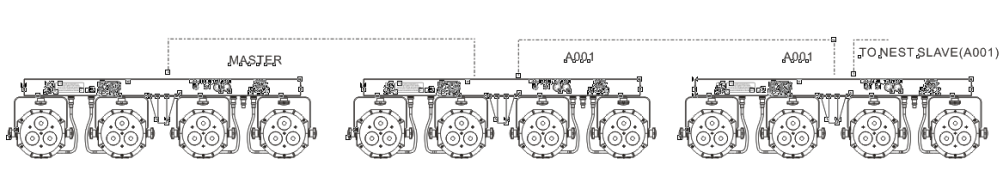 Использование контроллера DMXКаждый блок использует 15 каналов DMX Для управления всеми устройствами, должно быть установлено одинаковое для всех значение DMX, например A001Для управления каждым прибором в отдельности необходимо каждому прибору задать свой собственный адрес DMX, который имеет как минимум по 15 каналов в каждом. За исключением указания адреса, значения DMX не должны пересекаться.Например, устройство 1 настроено на  A001, устройство 2 - A016 и т.д. каждые 15 каналов.Использование режима ob-3Выбор режима ob-3Нажмите кнопку MENU, пока не загорится ob-3 Для подтверждения настройки нажмите ENTER.Режим ob-3 предназначен для использования 3 основных каналов DMX контроллера, управляет всей группой RGB. В этом режиме ни в одной из встроенных программ не возможно индивидуальное управление.  Устранение неисправностейТехнические характеристикиПитание: 240В / 50 ГцПотребляемая мощность: 55Вт Светодиоды: 12 х 9Вт RGB (мультичип)Угол раскрытия луча: 20°Управление: DMX-512, авто, звуковая анимация, педальКоличество каналов DMX: 3, 15 каналыКомплектация: 4 прожектора, Т-образный штатив, сумка для переноски, педаль переключения, держательКол-во/кор.: 1компл./кор.Вес: 10кгГабариты: 910 x 242 x 48Размеры упаковки: 1200 x 350 x 125 ммНаименованиеКоличествоНабор светодиодов и сумка для переноски1 компл.Стойка и сумка для переноски 1 компл.Педаль переключения2 шт.Кабель питания IEC 1 шт.Руководство пользователя1 шт.№НаименованиеФункция1Разъемы питанияГлавный вход и выход с разъемом IEC и встроенным держателем предохранителя для соединения со следующим устройством прилагаемым сетевым кабелем2Регулятор чуствительностиИспользуется для регулировки входной чувствительности музыки.3МикрофонМикрофон. Поверните ручку для настройки чувствительности звуковой анимации.4Вход DMXТрёхпиновый разъем XLR для соединения с DMX 5Выход DMXТрёхпиновое гнездо XLR для соединения с DMX 6Светодиодный дисплейДИСПЛЕЙ отображает варианты меню и выбранные функции.7МЕНЮИспользуется для выбора различных пунктов меню8ВВЕРХДля перехода в меню и увеличения отображаемых на дисплее значений9ВНИЗДля возврата в меню и уменьшения отображаемых на дисплее значений10ВХОДИспользуется для подтверждения выбора11Разъемпитания Выход питания светодиодного прожектора12Кабель питанияСпециальные кабели для соединения со светодиодной панелью13Разъем для подключения педалиПодключение к педали переключения14ПрожекторыСветодиодные прожекторы15АксесуарыБолт для крепления прожекторов 16Разъём для стойки17Ground placement connectroМЕНЮМЕНЮВХОДВВЕРХ/ ВНИЗENTERРежимЦифровой дисплейВХОДВВЕРХ/ ВНИЗENTERDMX512 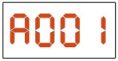 СпецификацияA.001-A.512Выбор адреса DMX Сохранение и запуск Auto 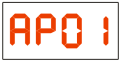 СпецификацияAP01-AP12Встроенные программыСохранение и запуск Auto СпецификацияF.00-F.08(8 скоростей) 00 – состояние покояСохранение и запускManual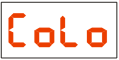 Спецификацияr.00-r.08яркость красного цвета 00=выкл. 08=макс. яркостьСохранение и запускManualСпецификацияg00-g.08яркость зелёного цвета00=выкл.08=макс. яркостьСохранение и запускManualСпецификацияb.00-b.08яркость синего  цвета 00=выкл.08=макс. яркостьСохранение и запускManualСпецификацияF.00-F.08(Повышение скорости строба 00=покой 08 макс. быстрый строб)Сохранение и запускAudio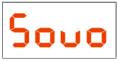 СпецификацияSP00-SP03(4 Настройки чувствительности звука)Сохранение и запускObey3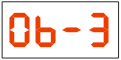  3 DMX канала RGBНет функцииСохранение и запускКаналФункцияЗначениеОписаниеОписаниеCH1Режим 1000-009Настройка цветов RGB Настройка цветов RGB CH1Режим 2010-029Внутренний запуск программы 1Внутренний запуск программы 1CH1Режим 3030-049Внутренний запуск программы 2Внутренний запуск программы 2CH1Режим 4050-069Внутренний запуск программы 3Внутренний запуск программы 3CH1Режим 5070-089Внутренний запуск программы 4Внутренний запуск программы 4CH1Режим 6090-109Внутренний запуск программы 5 Внутренний запуск программы 5 CH1Режим 7110-129Внутренний запуск программы 6Внутренний запуск программы 6CH1Режим 8130-149Внутренний запуск программы 7Внутренний запуск программы 7CH1Режим 9150-169Внутренний запуск программы 8Внутренний запуск программы 8CH1Режим 10170-189Внутренний запуск программы 9Внутренний запуск программы 9CH1Режим 11190-209Внутренний запуск программы 10Внутренний запуск программы 10CH1Режим 12210-229Внутренний запуск программы 11  Внутренний запуск программы 11  CH1Режим 13230-249Внутренний запуск программы 12Внутренний запуск программы 12CH1Режим 14250-255Выбор 4 Audio режимовВыбор 4 Audio режимовПримечание: CH1 CH3 должны иметь набор значений скоростиПримечание: CH1 CH3 должны иметь набор значений скоростиПримечание: CH1 CH3 должны иметь набор значений скоростиПримечание: CH1 CH3 должны иметь набор значений скоростиПримечание: CH1 CH3 должны иметь набор значений скоростиCH2Диммер 0-100%Диммер 0-100%000-255Яркость RGB 0-100%CH3Скорость строба / выбор скоростиСкорость строба / выбор скорости000-015Без стробаCH3Скорость строба / выбор скоростиСкорость строба / выбор скорости016-255Выбор скорости стробаCH4Контроль уровня яркости красных светодиодовКонтроль уровня яркости красных светодиодов000-255Первый красный светодиод  0-100%CH5Контроль уровня яркости зелёных светодиодовКонтроль уровня яркости зелёных светодиодов000-255Первый зелёный светодиод  0-100%CH6Контроль уровня яркости синих светодиодовКонтроль уровня яркости синих светодиодов000-255Первый синий светодиод  LED 0-100%CH7Контроль уровня яркости красных светодиодовКонтроль уровня яркости красных светодиодов000-255Второй красный светодиод  LED 0-100%CH8Контроль уровня яркости зелёных светодиодовКонтроль уровня яркости зелёных светодиодов000-255Второй зелёный  светодиод 0-100%CH9Контроль уровня яркости синих светодиодовКонтроль уровня яркости синих светодиодов000-255Второй синий светодиод 0-100%CH10Контроль уровня яркости красных светодиодовКонтроль уровня яркости красных светодиодов000-255Третий красный светодиод  0-100%CH11Контроль уровня яркости зелёных светодиодовКонтроль уровня яркости зелёных светодиодов000-255Третий зелёный светодиод  0-100%CH12Контроль уровня яркости зелёных светодиодовКонтроль уровня яркости зелёных светодиодов000-255Третий зелёный светодиод  0-100%CH13Контроль уровня яркости красных светодиодовКонтроль уровня яркости красных светодиодов000-255Первый красный светодиод  0-100%CH14Контроль уровня яркости зелёных светодиодовКонтроль уровня яркости зелёных светодиодов000-255Четвёртый зелёный светодиод 0-100%CH15Контроль уровня яркости красных светодиодовКонтроль уровня яркости красных светодиодов000-255Четвёртый синий светодиод 0-100%ПроблемаПричина возникновенияСпособ устраненияУстройство не работает.1. Проверьте подключение к сети питания.  2. Убедитесь, что температура окружающей среды в требуемом диапазонеУбедитесь, что прибор подключен к сети. Проверьте предохранитель. При необходимости замените кабель.При изменении температуры окружающей среды до подходящей, прибор заработает автоматически.Не горят светодиоды1. Убедитесь, что шнур питания подключен к розетке.1. Убедитесь, что входное напряжение соответствует заявленным параметрам.Не управляется DMX  Проверьте исправность кабеля и правильность соединения, не нарушена ли полярность. Убедитесь, что прибор работает в DMX режиме.  Проверьте, нет ли двух ведущих устройств в цепи.Замените кабель или исправьте полярность DMX .Настройте DMX режим.   Переведите одно из устройств в подчинённый режим.